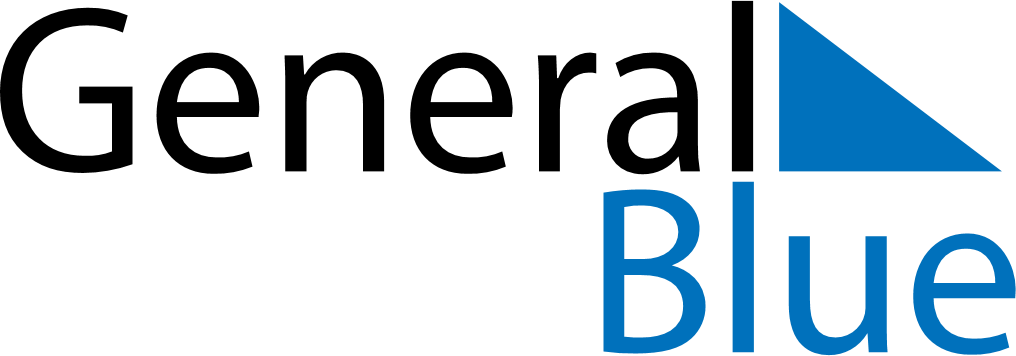 August 2026August 2026August 2026August 2026San MarinoSan MarinoSan MarinoMondayTuesdayWednesdayThursdayFridaySaturdaySaturdaySunday112345678891011121314151516AssumptionAssumption1718192021222223242526272829293031